NOTICE OF REGULAR 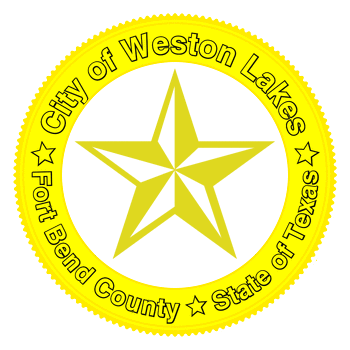 CITY COUNCIL MEETINGAGENDA         To Join meeting “Click Here”     Or call in (audio only)	+1 321-754-9478  	Phone Conference ID: 816 603 609#Call to Order      Invocation and Pledge of AllegianceStatement of rules regarding public comments and public comments Mayors Comments: Review and approve February financials.Aldermen vote: Case _____ Thomas _____ Ragle _____ Harnist _____ DeLuca _____Review and approve Meeting Minutes:February 23, 2021September 22, 2020 Aldermen vote: Case _____ Thomas _____ Ragle _____ Harnist _____ DeLuca _____Aldermen vote: Review update from council on latest developments on pursuing a contractual agreement between MUD81 and Aqua Texas to merge water supplies in cases of emergency and take appropriate action. Aldermen vote: Case _____ Thomas _____ Ragle _____ Harnist _____ DeLuca _____Discuss having the City of Weston Lakes and Fort Bend County establish an interlocal agreement to have the county as City of Weston Lakes’ Floodplain Administrator for the City, which will save the city funds. This will also provide inspections of property.Aldermen vote: Case _____ Thomas _____ Ragle _____ Harnist _____ DeLuca _____Discuss the findings as related to Flood plain management and discuss the next steps to be taken as allowed per Ordinance 01-20? Approval amended budget of moving $20,000 from General fund to legal fees line item in FY2020-2021 budget to pay for attorney fees incurred during the 2020-2021 fiscal year as discussed in February, 2021 meeting and council wanted the budget line item changed to reflect the new budgeted amount before approval.Aldermen vote: Case _____ Thomas _____ Ragle _____ Harnist _____ DeLuca _____Fund the budget line item for investigator with $6,000 being moved from general fund. At previous meeting line item was created.Aldermen vote: Case _____ Thomas _____ Ragle _____ Harnist _____ DeLuca _____Discuss the issues related to the city credit card and establish a method for payment of goods.Aldermen vote: Case _____ Thomas _____ Ragle _____ Harnist _____ DeLuca _____Consider and take action on removal of petty cash and returning the remaining monies to the account at Wallis Bank. Review of balance sheet and account.Aldermen vote: Case _____ Thomas _____ Ragle _____ Harnist _____ DeLuca _____Discuss adding a method of communication to the public by adding an opt-in email address to the website and approve associated costs. During severe winter storm Uri an email was sent to the POA office for distribution and a return email was stating it had to be approved. The city’s email was not sent. Further the removal of the Mayor’s column in the WLCC magazine takes another avenue of communication away from the city. We must have an avenue to get important information across to our citizens at all times but certainly for purposes of Emergency Management. Aldermen vote: Case _____ Thomas _____ Ragle _____ Harnist _____ DeLuca _____Inform council that the pay schedule will be changed to every other Wednesday to facilitate bill paying and a more deliberate schedule for check signing and pay check disbursal. Along with a vendor list to be produced and a checklist for each month to show all vendors were paid. Inform city council of Emergency Management Equipment Disbursal: FirstNet phones were distributed to EMC and Assistant EMC as they are EM equipment and paid for out of the EM budget. These positions, names and numbers have been distributed to all EM agencies of the state, county and established on our website. These phones are designed for first responders and EM personnel are considered first responders with priority on the network to make phone calls. Applications, alerts and contacts are established with these numbers. Motion made to purchase three phones no designated persons were mentioned in motion and vote. Office 365 has availability for Teams members to make calls from their computers and from their phones with a different phone number from their private one displayed. Aldermen vote: Case _____ Thomas _____ Ragle _____ Harnist _____ DeLuca _____Review and take possible action on rate changes outlined in the PUC letter. Aldermen vote: Case _____ Thomas _____ Ragle _____ Harnist _____ DeLuca _____Discuss and take possible action establishing a policy that mayor extends invitation to city attorney to attend city council meetings as city council members acting alone, committing city funds that are not in the budget and without a vote of city council is not proper. Aldermen vote: Case _____ Thomas _____ Ragle _____ Harnist _____ DeLuca _____Amend budget to allow for city attorney to be present at tonight’s meeting. Moving money from general fund.Aldermen vote: Case _____ Thomas _____ Ragle _____ Harnist _____ DeLuca _____Discuss and approve mayor and city council having QB access with read only access.Aldermen vote: Case _____ Thomas _____ Ragle _____ Harnist _____ DeLuca _____Discuss and approve mayor and city council having access to all documents located on the city secretary’s computer made available to them, read only access.Aldermen vote: Case _____ Thomas _____ Ragle _____ Harnist _____ DeLuca _____Consider and plan a meeting of the investment committee as we are required by policy to meet annually. The committee meets, and will review and discuss investments and requirements of investment law for the committee to make recommendations to city council for prudent investments and as council has required in our investment policy. Once this is done and pertinent questions are answered, we will add to the agenda the proposed investments for the city and make a prudent investment. Investing of city funds. Meeting is set for: ___________________________Consider and take possible action on approving the city secretary’s job description as discussed in previous meeting. Aldermen vote: Case _____ Thomas _____ Ragle _____ Harnist _____ DeLuca _____Adjournment.CERTIFICATE: 	I, the undersigned, City Secretary of the City of Weston Lakes, do hereby certify that on the 18th day of March at 5:00 PM, I posted a true and correct copy of the attached and following notice of a Regular Meeting of the City of Weston Lake City Council to be held on Tuesday March 23, 2021, at 6:00 PM by Virtual Office 365 meeting, which posting was done not less than three (3) full days prior to the date fixed for said meeting.Signed J. McJunkin_____________________________City SecretaryNOTICE Policy of Non-Discrimination on the Basis of Disability:  The City of Weston Lakes does not discriminate on the basis of disability in the admission or access to, or treatment or employment in, its programs or activities. NOTICEThe City of Weston Lakes reserves the right to adjourn into executive session at any time during the course of this meeting to discuss any of the matters listed above, as authorized by Texas Government Code Sections 551.071 (Consultation with Attorney), 551.072 (Deliberations about Real Property), 551.073 (Deliberations about Gifts and Donations), 551.074 (Personnel Matters), 551.076 (Deliberations about Security Devices) and 551.086 (Economic Development). 